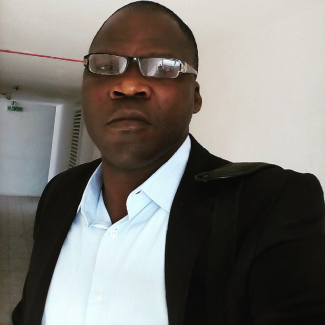               			MARK                    HYGIENE/ FOOD SAFETY SUPERVISOR       		 Al Quoz,  DubaiPROFESSIONAL PROFILEI am an experienced, competent and innovative Hygiene, Health and Food Safety Officer versed in Environmental, Health and Safety, Food Hygiene and production process in catering, hospitality and food processing industries. I have achievements in the management of Hygiene and Good Manufacturing Practices, Process and cleaning validation and Product Quality Management.I am an exceptional team player interested in hygiene and food safety position that will afford me the opportunity to utilize my competencies objectively towards a responsive and guests-oriented satisfaction and sustain global reputation of the organization.EDUCATIONAL BACKGROUND 2004                         BACHELOR OF TECHNOLOGY IN FOOD SCIENCELADOKE AKINTOLA UNIVERSITY OF TECHNOLOGY, NIGERIA. 1995                       Senior Secondary School Certificate, NIGERIA. CERTIFICATIONSMAY 2020                          DISINFECTION PRACTICES IN WORKING PREMISES                   URS TESTING AND CERTIFICATIONS,DUBAI, UNITED ARAB EMIRATES APRIL 2020                 COVID-19: RISK IDENTIFICATION &INFECTION PREVENTION FOR FOOD ESTABLISHMENTS                     DIVERSEY CONSULTING, DUBAI, UNITED ARAB EMIRATESAUGUST 2019           ADVANCED FOOD HYGIENE (LEVEL 4 AWARD IN FOOD SAFETY) 	                     HIGHFIELD AWARDING BODY FOR COMPLIANCE, DUBAJULY 2018                CHEMICAL HANDLING CERTIFICATE                                         DIVERSEY CONSULTING, DUBAI, UNITED ARAB EMIRATESJUNE 2017	HACCP IMPLEMENTATION LEVELS 3 CERTIFICATES,	HIGHFIELD AWARDING BODY FOR COMPLIANCE, DUBAI.MAY 2017	LEGIONELLA AWARENESS CERTIFICATE	DIVERSEY CONSULTING, DUBAI UNITED ARAB EMIRATES.NOVEMBER 2016       BASIC FOOD HYGIENE CERTIFICATE	DIVERSEY CONSULTING, DUBAI UNITED ARAB EMIRATES.WORK EXPERIENCE  FOOD SAFETY INSPECTOR,              ADNEC / INTERCAT HOSPITALITY LLC, DUBAI, UNITED ARAB EMIRATES.               May 2020 –June 2020HYGIENE AND FOOD SAFETY SUPERVISOR,ODEON CATERING SERVICES LLC, DUBAI, UNITED ARAB EMIRATES.                          March 2020 –DateTASK AND RESPONSIBILITIES   Assemble HACCP Team to discuss and review latest development in the organization within the scope of HACCP.Conduct daily checks on the personal environmental and food hygiene conditions of the food establishment and keep records on the findings.Ensure compliance with the regulation, licensing conditions and codes of practice relating to food businessesTo monitor the health condition of food handlers and to arrange medical examination or suspension of work where necessary To provide in house training for the food handlersInvestigate confirmed cases of food poisoning.Investigate complaints about poor hygiene practice.Ensure all products received are of good quality and save for consumptionEnsure test samples of food products and investigate complaintsIdentify potential problems with company operations and develop ways to improve processing.Develop the pest control agenda by working closely with the 3rd party management team & site qualityTo conduct supplier audits and assist in supplier approval and performance monitoringMaking recommendations to management team on measure to improve hygiene performance and qualityUpdated food safety manuals and guidelines to comport with regulatory changes.Develop risk based exposure assessment strategies and plans.ASSISTANT HYGIENE AND FOOD SAFETY OFFICER,JA RESORTS AND HOTEL, DUBAI, UNITED ARAB EMIRATES.   October 2016-February 2020TASK AND RESPONSIBILITIES Conduct Hazard Analysis to identify key area of risk to environment and food safety to be controlled, eliminated or reduced to an acceptable level.Establish a clearly documented HACCP Plan specifically based on the organizational needs for effective delivery.Ensure daily spot checks to observe the level of conformity with food safety, personal and environmental standards.Implement and maintain entire Hazard Analysis and Critical Control Points (HACCP).Ensure food handlers are fortified with adequate knowledge by conducting on the job hygiene and food safety training  Conduct suppliers’ audit together with purchasing manager to ensure conformance with contracts and legal standards.to provide related assistance and information with regards to external audit.Review of Health and Safety parameters and advise accordingly.Daily update of Municipality Website on Health and Safety parameters.Review and Verification of Laboratory Food and Water Sampling result and filling.Liaise externally with Local Municipality, food safety department, HACCP accreditation body and relevant authority to provide related assistance and information with regards to external audit.QUALITY ASSURANCE OFFICER,UAC FOODS, LAGOS, NIGERIA.						  July 2013 - August 2016PERSONAL SKILLS Training skills: Ability to transfer and impact knowledge.Good communication skills: ability to communicate effectively in oral and written form, well developed writing skills and presentation skillsOrganizational and leadership skills:  achieved as the shift supervisorCognitive skills: ability to assimilate new concepts and ideas with ease.Time management: ability to meet deadlines and targets.Ability to work under pressure and multi-task while maintaining calmness.Problem solving ability: ability to decouple complex tasks or problems into more tractable bits.Other traits: highly versatile, good public relations, innovative, proactive and a team player.Good research and writing skillsStrongly analytical and detail-focused      COMPUTER SKILLSMicrosoft Office Suites: MS Word, MS Excel, MS PowerPoint, Lotus Notes.Contacts:Personal Contact	: mark-393720@2freemail.com Reference		: Mr. Anup P Bhatia, HR Consultant, Gulfjobseeker.com 0504973598			  Email: feedback@gulfjobseeker.com 